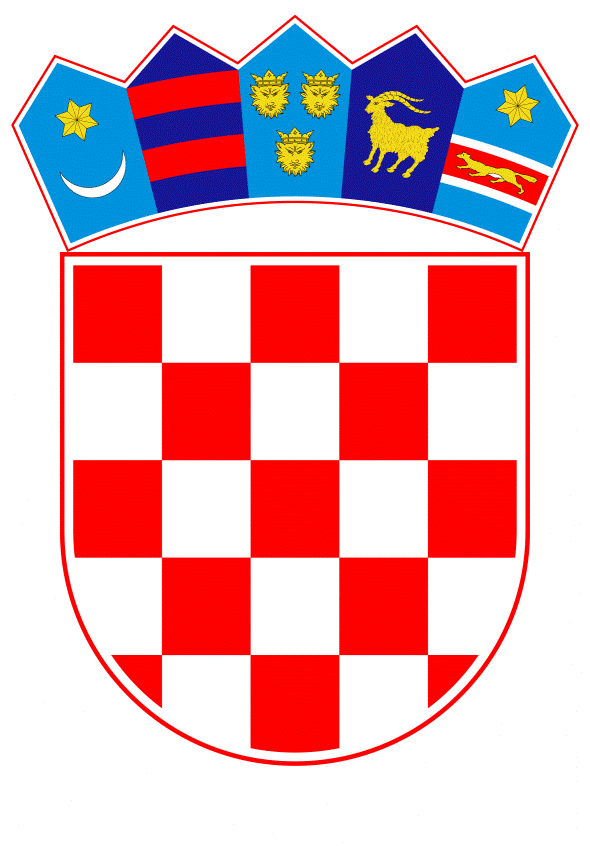 VLADA REPUBLIKE HRVATSKEZagreb, 30. ožujka 2023.______________________________________________________________________________________________________________________________________________________________________________________________________________________________PrijedlogNa temelju članka 31. stavka 2. Zakona o Vladi Republike Hrvatske („Narodne novine“, br. 150/11., 119/14., 93/16., 116/18. i 80/22.), a u vezi s člankom 14. stavkom 3. Zakona o Nacionalnom centru za vanjsko vrednovanje obrazovanja („Narodne novine“, br. 151/04. i 116/21.), Vlada Republike Hrvatske je na sjednici održanoj ______________2023. donijelaO D L U K Uo davanju suglasnosti ravnatelju Nacionalnog centra za vanjsko vrednovanje obrazovanja za sklapanje okvirnog sporazuma o nabavi računalnog sustava po modulima za razvoj nacionalnih ispita i provedbu ispitivanja I.Daje se suglasnost ravnatelju Nacionalnog centra za vanjsko vrednovanje obrazovanja, za sklapanje okvirnog sporazuma o nabavi računalnog sustava po modulima za razvoj nacionalnih ispita i provedbu ispitivanja, s društvom Agencija za komercijalnu djelatnost proizvodno, uslužno i trgovačko d.o.o., u ukupnom iznosu od 1.450.577,34 eura s PDV-om, sukladno Odluci Upravnog vijeća Nacionalnog centra za vanjsko vrednovanje obrazovanja, KLASA: 406-02/22-01/22, URBROJ: 437/1-23-7, od 6. veljače 2023. i Odluci o prihvatu ponude, KLASA: 406-02/22-01/22, URBROJ: 437/1-22-5, od 28. prosinca 2022.  II.Financijska sredstva za provedbu ove Odluke osigurana su u Državnom proračunu Republike Hrvatske za 2023. godinu i projekcijama za 2024. i 2025. godinu, na Razdjelu 080 Ministarstvo znanosti i obrazovanja, Aktivnosti K814013 - OP UČINKOVITI LJUDSKI POTENCIJALI 2021. - 2027., PRIORITET 2 - OBRAZOVANJE I CJELOŽIVOTNO UČENJE. III.Ova Odluka stupa na snagu danom donošenja.KLASA: URBROJ: Zagreb, PREDSJEDNIKmr. sc. Andrej PlenkovićO B R A Z L O Ž E N J ENacionalni centar za vanjsko vrednovanje obrazovanja (u daljnjem tekstu: Centar), kao javna ustanova koja je obveznik primjene Zakona o javnoj nabavi („Narodne novine“, br. 120/16. i 114/22., u daljnjem tekstu: Zakon), proveo je temeljem odredbe članka 33. Zakona postupak radi sklapanja okvirnog sporazuma o nabavi računalnog sustava po modulima za razvoj nacionalnih ispita i provedbu ispitivanja.Na temelju članka 4. stavka 2. točke 6. Zakona o Nacionalnom centru za vanjsko vrednovanje obrazovanja („Narodne novine“, br. 151/04. i 116/21.), Centar organizira i provodi sve vrste ispita temeljenih na nacionalnim standardima uključujući i državnu maturu.Centar je organizirao i proveo nacionalne ispite na uzorku od 81 škole za učenike osmoga razreda u svibnju i za učenike petoga razreda u listopadu 2022. U školskoj godini 2022./2023. planiran je nastavak provedbe nacionalnih ispita na uzorku od 81 škole za učenike četvrtog razreda, a uz navedeno, u školskoj godini 2022./2023. Centar planira organizirati i provesti nacionalne ispite za učenike osmog razreda u svim osnovnim školama i centrima koji provode redoviti osnovnoškolski program u Republici Hrvatskoj, za što je neophodan računalni sustav za razvoj i provedbu nacionalnih ispita.Naime, za provedbu ispita državne mature koristi se Središnji registar državne mature, računalna aplikacija za upravljanje organizacijom i provedbom ispita državne mature. Kako bi bilo moguće pripremiti i provesti nacionalne ispite na cijeloj populaciji učenika osnovnih škola, neophodno je izraditi i razviti sličan računalni sustav za razvoj nacionalnih ispita i provedbu ispitivanja.Agencija za komercijalnu djelatnost proizvodno, uslužno i trgovačko d.o.o. je pravna osoba u državnom vlasništvu, osnovana za potrebe obavljanja poslova izrade osobne iskaznice, putovnice, vize, vozačke dozvole i drugih zaštićenih tiskovina, razvoj naprednih IT rješenja u području identiteta i sigurnosti, pružatelj je usluga povjerenja (ovlašteni je EU Trust Service Provider), ima certificiran KIS (komunikacijsko-informacijski sustav) za prihvat i obradu EU Secret. NATO Secret i vrio tajno klasificiranih podataka, a cjelokupno poslovanje usklađeno je s upravljačkim postupcima koje propisuju europske ETSI i CEN norme i koji su iskazani međunarodnim ISO normama. Jedina je pravna osoba u državnom vlasništvu koja ima uspostavljen i certificiran komunikacijsko-informacijski sustav za prihvat i obradu kriptiranih datoteka i podataka, a cjelokupno poslovanje od zaprimanja pripreme kriptografskim kanalom do zbrinjavanja nesukladnih proizvoda na siguran način certificirano je sukladno najvišim gore navedenim sigurnosnim standardima, što je neophodno za tijek ispita državne mature i nacionalnih ispita jer se radi o ispitima visokog rizika.Uzimajući u obzir sve navedeno, nakon što je temeljem dokumentacije dostavljene od strane društva AKD d.o.o. utvrdio da su ispunjeni uvjeti za primjenu članka 33. Zakona, Centar je 15. prosinca 2022. uputio društvu AKD d.o.o. Poziv na dostavu ponude s troškovnikom KLASA: 406-02/22-01/22, URBROJ: 437/1-22-3, za predmet nabave: „Usluge izrade računalnog sustava po modulima za razvoj nacionalnih ispita i provedbu ispitivanja“.Centar je 21. prosinca 2022. zaprimio ponudu društva AKD d.o.o., čija je cijena iznosila, ukupno 1.160.461,88 eura (8.743.500,00 kuna) bez PDV-a, odnosno s PDV-om 1.450.577,34 eura (10.929.375,00 kuna). Predmetna ponuda je Odlukom o prihvatu, KLASA: 406-02/22-01/22, URBROJ: 437/1-22-5, od 21. prosinca 2022. prihvaćena za sklapanje okvirnog sporazuma.Upravno vijeće Centra je na sjednici, održanoj 6. veljače 2023., donijelo Odluku o davanju suglasnosti za sklapanje okvirnog sporazuma o nabavi računalnog sustava po modulima za razvoj nacionalnih ispita i provedbu ispitivanja te traženju suglasnosti Vlade Republike Hrvatske za sklapanje okvirnog sporazuma, KLASA: 406-02/22-01/22, URBROJ: 437/1-23-7.Sukladno članku 14. stavku 3. Zakona o Nacionalnom centru za vanjsko vrednovanje obrazovanja, ravnatelju je potrebna suglasnost Vlade Republike Hrvatske za poduzimanje radnji čija je vrijednost veća od 3.000.000,00 kuna cca 398.168,43 eura.Sredstva za okvirni sporazum osigurana su u Državnom proračunu Republike Hrvatske za 2023. godinu i projekcijama za 2024. i 2025. godinu, na proračunskoj aktivnosti Ministarstva znanosti i obrazovanja K814013 - OP UČINKOVITI LJUDSKI POTENCIJALI 2021. - 2027. PRIORITET 2 - OBRAZOVANJE I CJELOŽIVOTNO UČENJE, u ukupnom iznosu od 1.450.577,34 eura i to u pojedinačnom iznosu od 483.526,00 eura u svakoj proračunskoj godini (2023., 2024. i 2025.), odnosno po 72.529 eura godišnje na izvoru financiranja 12 Sredstva učešća za pomoći i 410.997 eura godišnje na izvoru financiranja 561 Europski socijalni fond (ESF).Slijedom navedenoga, predlaže se davanje suglasnosti ravnatelju Nacionalnog centra za vanjsko vrednovanje obrazovanja, za sklapanje okvirnog sporazuma o nabavi računalnog sustava po modulima za razvoj nacionalnih ispita i provedbu ispitivanja s gospodarskim subjektom AGENCIJA ZA KOMERCIJALNU DJELATNOST proizvodno, uslužno i trgovačko d.o.o., u iznosu od 1.450.577,34 eura s PDV-om. Predlagatelj:Ministarstvo znanosti i obrazovanjaPredmet:Prijedlog odluke o davanju suglasnosti ravnatelju Nacionalnog centra za vanjsko vrednovanje obrazovanja za sklapanje okvirnog sporazuma o nabavi računalnog sustava po modulima za razvoj nacionalnih ispita i provedbu ispitivanja 